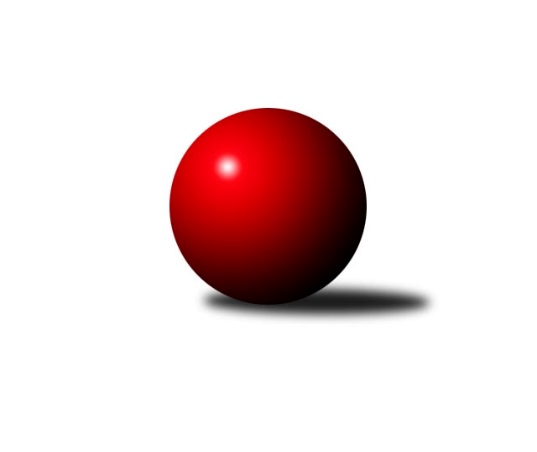 Č.12Ročník 2023/2024	11.6.2024 2. KLZ B 2023/2024Statistika 12. kolaTabulka družstev:		družstvo	záp	výh	rem	proh	skore	sety	průměr	body	plné	dorážka	chyby	1.	KK Blansko	11	11	0	0	69.0 : 19.0 	(165.0 : 99.0)	3316	22	2227	1089	28.9	2.	SK Baník Ratiškovice	10	8	1	1	55.0 : 25.0 	(140.5 : 99.5)	3294	17	2225	1069	32.6	3.	KK Zábřeh	9	4	2	3	40.5 : 31.5 	(110.0 : 106.0)	3196	10	2183	1012	37.9	4.	TJ Sokol Husovice	9	4	2	3	35.0 : 37.0 	(104.0 : 112.0)	3154	10	2157	997	43.7	5.	HKK Olomouc	10	3	1	6	32.0 : 48.0 	(112.5 : 127.5)	3083	7	2128	954	53.8	6.	KK Vyškov˝B˝	10	2	0	8	27.5 : 52.5 	(108.5 : 131.5)	3094	4	2122	972	47.8	7.	KK Šumperk	11	0	0	11	21.0 : 67.0 	(99.5 : 164.5)	2881	0	1994	887	66.9Tabulka doma:		družstvo	záp	výh	rem	proh	skore	sety	průměr	body	maximum	minimum	1.	KK Blansko	5	5	0	0	32.0 : 8.0 	(75.0 : 45.0)	3288	10	3374	3235	2.	SK Baník Ratiškovice	5	4	0	1	27.0 : 13.0 	(74.5 : 45.5)	3273	8	3351	3209	3.	KK Zábřeh	4	2	1	1	21.0 : 11.0 	(57.5 : 38.5)	3227	5	3265	3182	4.	HKK Olomouc	5	2	1	2	19.0 : 21.0 	(62.0 : 58.0)	3044	5	3116	3000	5.	TJ Sokol Husovice	5	2	1	2	18.0 : 22.0 	(56.0 : 64.0)	3152	5	3325	3038	6.	KK Vyškov˝B˝	5	1	0	4	13.5 : 26.5 	(57.0 : 63.0)	3175	2	3272	3098	7.	KK Šumperk	6	0	0	6	10.0 : 38.0 	(56.0 : 88.0)	3141	0	3263	3042Tabulka venku:		družstvo	záp	výh	rem	proh	skore	sety	průměr	body	maximum	minimum	1.	KK Blansko	6	6	0	0	37.0 : 11.0 	(90.0 : 54.0)	3320	12	3468	3212	2.	SK Baník Ratiškovice	5	4	1	0	28.0 : 12.0 	(66.0 : 54.0)	3299	9	3384	3221	3.	TJ Sokol Husovice	4	2	1	1	17.0 : 15.0 	(48.0 : 48.0)	3155	5	3207	3051	4.	KK Zábřeh	5	2	1	2	19.5 : 20.5 	(52.5 : 67.5)	3189	5	3283	3142	5.	KK Vyškov˝B˝	5	1	0	4	14.0 : 26.0 	(51.5 : 68.5)	3078	2	3209	2837	6.	HKK Olomouc	5	1	0	4	13.0 : 27.0 	(50.5 : 69.5)	3090	2	3183	2980	7.	KK Šumperk	5	0	0	5	11.0 : 29.0 	(43.5 : 76.5)	2829	0	3209	2378Tabulka podzimní části:		družstvo	záp	výh	rem	proh	skore	sety	průměr	body	doma	venku	1.	KK Blansko	10	10	0	0	64.0 : 16.0 	(151.0 : 89.0)	3333	20 	5 	0 	0 	5 	0 	0	2.	SK Baník Ratiškovice	10	8	1	1	55.0 : 25.0 	(140.5 : 99.5)	3294	17 	4 	0 	1 	4 	1 	0	3.	KK Zábřeh	9	4	2	3	40.5 : 31.5 	(110.0 : 106.0)	3196	10 	2 	1 	1 	2 	1 	2	4.	TJ Sokol Husovice	9	4	2	3	35.0 : 37.0 	(104.0 : 112.0)	3154	10 	2 	1 	2 	2 	1 	1	5.	HKK Olomouc	9	2	1	6	26.0 : 46.0 	(94.5 : 121.5)	3084	5 	1 	1 	2 	1 	0 	4	6.	KK Vyškov˝B˝	9	2	0	7	24.5 : 47.5 	(98.5 : 117.5)	3095	4 	1 	0 	3 	1 	0 	4	7.	KK Šumperk	10	0	0	10	19.0 : 61.0 	(93.5 : 146.5)	2982	0 	0 	0 	6 	0 	0 	4Tabulka jarní části:		družstvo	záp	výh	rem	proh	skore	sety	průměr	body	doma	venku	1.	HKK Olomouc	1	1	0	0	6.0 : 2.0 	(18.0 : 6.0)	3001	2 	1 	0 	0 	0 	0 	0 	2.	KK Blansko	1	1	0	0	5.0 : 3.0 	(14.0 : 10.0)	3212	2 	0 	0 	0 	1 	0 	0 	3.	SK Baník Ratiškovice	0	0	0	0	0.0 : 0.0 	(0.0 : 0.0)	0	0 	0 	0 	0 	0 	0 	0 	4.	KK Zábřeh	0	0	0	0	0.0 : 0.0 	(0.0 : 0.0)	0	0 	0 	0 	0 	0 	0 	0 	5.	TJ Sokol Husovice	0	0	0	0	0.0 : 0.0 	(0.0 : 0.0)	0	0 	0 	0 	0 	0 	0 	0 	6.	KK Vyškov˝B˝	1	0	0	1	3.0 : 5.0 	(10.0 : 14.0)	3144	0 	0 	0 	1 	0 	0 	0 	7.	KK Šumperk	1	0	0	1	2.0 : 6.0 	(6.0 : 18.0)	2378	0 	0 	0 	0 	0 	0 	1 Zisk bodů pro družstvo:		jméno hráče	družstvo	body	zápasy	v %	dílčí body	sety	v %	1.	Lucie Nevřivová 	KK Blansko  	11	/	11	(100%)	31	/	44	(70%)	2.	Eva Wendl 	KK Blansko  	10	/	11	(91%)	35	/	44	(80%)	3.	Lenka Kalová st.	KK Blansko  	8	/	11	(73%)	31.5	/	44	(72%)	4.	Zdeňka Ševčíková 	KK Blansko  	8	/	11	(73%)	30	/	44	(68%)	5.	Růžena Smrčková 	KK Šumperk 	8	/	11	(73%)	28	/	44	(64%)	6.	Eliška Dvořáková 	TJ Sokol Husovice 	7	/	8	(88%)	21	/	32	(66%)	7.	Romana Švubová 	KK Zábřeh 	7	/	8	(88%)	20	/	32	(63%)	8.	Monika Niklová 	SK Baník Ratiškovice 	7	/	9	(78%)	23.5	/	36	(65%)	9.	Pavlína Gerešová 	KK Šumperk 	7	/	9	(78%)	20.5	/	36	(57%)	10.	Vendula Štrajtová 	KK Vyškov˝B˝ 	7	/	10	(70%)	23	/	40	(58%)	11.	Lenka Horňáková 	KK Zábřeh 	6.5	/	8	(81%)	23	/	32	(72%)	12.	Silvie Vaňková 	HKK Olomouc 	6	/	8	(75%)	26	/	32	(81%)	13.	Lenka Složilová 	HKK Olomouc 	6	/	8	(75%)	25	/	32	(78%)	14.	Michaela Říhová 	SK Baník Ratiškovice 	6	/	8	(75%)	18.5	/	32	(58%)	15.	Hana Stehlíková 	SK Baník Ratiškovice 	6	/	9	(67%)	23.5	/	36	(65%)	16.	Jitka Killarová 	KK Zábřeh 	6	/	9	(67%)	21	/	36	(58%)	17.	Lenka Kričinská 	TJ Sokol Husovice 	6	/	9	(67%)	20	/	36	(56%)	18.	Darina Kubíčková 	KK Vyškov˝B˝ 	5.5	/	10	(55%)	20.5	/	40	(51%)	19.	Lenka Kubová 	KK Zábřeh 	5	/	6	(83%)	14	/	24	(58%)	20.	Zuzana Štěrbová 	KK Vyškov˝B˝ 	5	/	8	(63%)	21.5	/	32	(67%)	21.	Zuzana Kolaříková 	HKK Olomouc 	5	/	8	(63%)	16.5	/	32	(52%)	22.	Kateřina Fryštacká 	SK Baník Ratiškovice 	5	/	8	(63%)	16	/	32	(50%)	23.	Hana Kordulová 	SK Baník Ratiškovice 	4	/	6	(67%)	18	/	24	(75%)	24.	Dana Brůčková 	SK Baník Ratiškovice 	4	/	8	(50%)	16.5	/	32	(52%)	25.	Helena Daňková 	KK Blansko  	4	/	8	(50%)	13	/	32	(41%)	26.	Blanka Sedláková 	TJ Sokol Husovice 	4	/	9	(44%)	17.5	/	36	(49%)	27.	Michaela Kouřilová 	KK Vyškov˝B˝ 	3	/	4	(75%)	10	/	16	(63%)	28.	Kamila Chládková 	KK Zábřeh 	3	/	5	(60%)	9	/	20	(45%)	29.	Dana Wiedermannová 	KK Zábřeh 	3	/	6	(50%)	8	/	24	(33%)	30.	Markéta Gabrhelová 	TJ Sokol Husovice 	3	/	8	(38%)	14	/	32	(44%)	31.	Natálie Součková 	KK Blansko  	3	/	8	(38%)	14	/	32	(44%)	32.	Lenka Hanušová 	TJ Sokol Husovice 	3	/	9	(33%)	16.5	/	36	(46%)	33.	Denisa Hamplová 	HKK Olomouc 	3	/	9	(33%)	14	/	36	(39%)	34.	Kateřina Petková 	KK Šumperk 	2	/	5	(40%)	10	/	20	(50%)	35.	Mariana Kreuzingerová 	SK Baník Ratiškovice 	2	/	5	(40%)	9	/	20	(45%)	36.	Dana Musilová 	KK Blansko  	2	/	5	(40%)	8.5	/	20	(43%)	37.	Valerie Langerová 	KK Zábřeh 	1	/	1	(100%)	3	/	4	(75%)	38.	Monika Pšenková 	TJ Sokol Husovice 	1	/	1	(100%)	2.5	/	4	(63%)	39.	Jaroslava Havranová 	HKK Olomouc 	1	/	3	(33%)	5	/	12	(42%)	40.	Kateřina Zapletalová 	KK Šumperk 	1	/	3	(33%)	4	/	12	(33%)	41.	Sabina Šebelová 	KK Vyškov˝B˝ 	1	/	3	(33%)	3	/	12	(25%)	42.	Lucie Vojteková 	KK Šumperk 	1	/	4	(25%)	8	/	16	(50%)	43.	Martina Koplíková 	SK Baník Ratiškovice 	1	/	4	(25%)	6.5	/	16	(41%)	44.	Tereza Vidlářová 	KK Vyškov˝B˝ 	1	/	5	(20%)	9	/	20	(45%)	45.	Ivana Navrátilová 	HKK Olomouc 	1	/	6	(17%)	5	/	24	(21%)	46.	Marcela Balvínová 	KK Zábřeh 	1	/	7	(14%)	10	/	28	(36%)	47.	Jana Stehlíková 	HKK Olomouc 	1	/	7	(14%)	6	/	28	(21%)	48.	Marcela Říhová 	HKK Olomouc 	1	/	8	(13%)	12	/	32	(38%)	49.	Olga Sedlářová 	KK Šumperk 	1	/	8	(13%)	9	/	32	(28%)	50.	Eva Putnová 	TJ Sokol Husovice 	1	/	9	(11%)	12.5	/	36	(35%)	51.	Aneta Vidlářová 	KK Vyškov˝B˝ 	1	/	9	(11%)	11	/	36	(31%)	52.	Brigitte Marková 	KK Šumperk 	1	/	9	(11%)	9.5	/	36	(26%)	53.	Jana Kurialová 	KK Vyškov˝B˝ 	0	/	1	(0%)	1	/	4	(25%)	54.	Markéta Smolková 	TJ Sokol Husovice 	0	/	1	(0%)	0	/	4	(0%)	55.	Helena Hejtmanová 	HKK Olomouc 	0	/	1	(0%)	0	/	4	(0%)	56.	Anna Vašíčková 	KK Šumperk 	0	/	1	(0%)	0	/	4	(0%)	57.	Alena Kopecká 	HKK Olomouc 	0	/	2	(0%)	3	/	8	(38%)	58.	Marcela Příhodová 	KK Šumperk 	0	/	2	(0%)	2.5	/	8	(31%)	59.	Hana Fialová 	KK Vyškov˝B˝ 	0	/	2	(0%)	0	/	8	(0%)	60.	Jitka Usnulová 	KK Vyškov˝B˝ 	0	/	3	(0%)	3.5	/	12	(29%)	61.	Pavlína Keprtová 	KK Šumperk 	0	/	3	(0%)	1	/	12	(8%)	62.	Lucie Horalíková 	KK Vyškov˝B˝ 	0	/	4	(0%)	6	/	16	(38%)	63.	Olga Ollingerová 	KK Zábřeh 	0	/	4	(0%)	2	/	16	(13%)	64.	Tereza Vepřková 	KK Šumperk 	0	/	8	(0%)	6	/	32	(19%)Průměry na kuželnách:		kuželna	průměr	plné	dorážka	chyby	výkon na hráče	1.	KK Blansko, 1-6	3212	2182	1029	35.8	(535.4)	2.	KK Šumperk, 1-4	3208	2202	1005	52.3	(534.7)	3.	KK Vyškov, 1-4	3199	2174	1024	45.3	(533.2)	4.	KK Zábřeh, 1-4	3191	2174	1016	35.4	(531.9)	5.	Ratíškovice, 1-4	3165	2142	1022	45.2	(527.6)	6.	TJ Sokol Brno IV, 1-4	3157	2153	1003	42.7	(526.2)	7.	HKK Olomouc, 1-4	2995	2062	933	53.0	(499.2)Nejlepší výkony na kuželnách:KK Blansko, 1-6KK Blansko 	3374	8. kolo	Eva Wendl 	KK Blansko 	588	8. koloKK Blansko 	3301	3. kolo	Eliška Dvořáková 	TJ Sokol Husovice	581	3. koloKK Blansko 	3280	6. kolo	Zdeňka Ševčíková 	KK Blansko 	581	8. koloKK Blansko 	3248	11. kolo	Lucie Nevřivová 	KK Blansko 	580	8. koloKK Blansko 	3235	5. kolo	Zdeňka Ševčíková 	KK Blansko 	580	6. koloHKK Olomouc	3183	11. kolo	Vendula Štrajtová 	KK Vyškov˝B˝	577	6. koloTJ Sokol Husovice	3171	3. kolo	Lucie Nevřivová 	KK Blansko 	577	11. koloKK Vyškov˝B˝	3144	6. kolo	Zdeňka Ševčíková 	KK Blansko 	573	11. koloKK Zábřeh	3142	8. kolo	Helena Daňková 	KK Blansko 	567	8. koloKK Šumperk	3043	5. kolo	Růžena Smrčková 	KK Šumperk	564	5. koloKK Šumperk, 1-4KK Blansko 	3468	9. kolo	Eva Wendl 	KK Blansko 	616	9. koloSK Baník Ratiškovice	3384	4. kolo	Michaela Říhová 	SK Baník Ratiškovice	609	4. koloKK Zábřeh	3283	2. kolo	Lenka Kalová st.	KK Blansko 	606	9. koloKK Šumperk	3263	4. kolo	Pavlína Gerešová 	KK Šumperk	601	4. koloKK Vyškov˝B˝	3209	10. kolo	Jitka Killarová 	KK Zábřeh	587	2. koloTJ Sokol Husovice	3207	7. kolo	Růžena Smrčková 	KK Šumperk	586	10. koloKK Šumperk	3195	9. kolo	Helena Daňková 	KK Blansko 	584	9. koloKK Šumperk	3163	2. kolo	Růžena Smrčková 	KK Šumperk	583	4. koloKK Šumperk	3101	7. kolo	Lenka Horňáková 	KK Zábřeh	579	2. koloHKK Olomouc	3101	6. kolo	Kateřina Fryštacká 	SK Baník Ratiškovice	576	4. koloKK Vyškov, 1-4SK Baník Ratiškovice	3297	7. kolo	Zuzana Štěrbová 	KK Vyškov˝B˝	600	1. koloKK Vyškov˝B˝	3272	3. kolo	Hana Kordulová 	SK Baník Ratiškovice	591	7. koloKK Blansko 	3212	12. kolo	Darina Kubíčková 	KK Vyškov˝B˝	582	7. koloKK Zábřeh	3212	11. kolo	Michaela Kouřilová 	KK Vyškov˝B˝	581	3. koloKK Šumperk	3209	3. kolo	Růžena Smrčková 	KK Šumperk	580	3. koloKK Vyškov˝B˝	3202	11. kolo	Lucie Nevřivová 	KK Blansko 	579	12. koloTJ Sokol Husovice	3189	1. kolo	Vendula Štrajtová 	KK Vyškov˝B˝	576	11. koloKK Vyškov˝B˝	3157	7. kolo	Eliška Dvořáková 	TJ Sokol Husovice	572	1. koloKK Vyškov˝B˝	3144	12. kolo	Vendula Štrajtová 	KK Vyškov˝B˝	570	12. koloKK Vyškov˝B˝	3098	1. kolo	Zuzana Štěrbová 	KK Vyškov˝B˝	568	3. koloKK Zábřeh, 1-4SK Baník Ratiškovice	3282	9. kolo	Jitka Killarová 	KK Zábřeh	604	12. koloKK Zábřeh	3265	9. kolo	Lucie Nevřivová 	KK Blansko 	604	7. koloKK Blansko 	3259	7. kolo	Kateřina Fryštacká 	SK Baník Ratiškovice	593	9. koloKK Zábřeh	3257	7. kolo	Marcela Balvínová 	KK Zábřeh	583	7. koloKK Zábřeh	3237	12. kolo	Lenka Kubová 	KK Zábřeh	578	9. koloKK Zábřeh	3205	4. kolo	Monika Niklová 	SK Baník Ratiškovice	577	9. koloKK Zábřeh	3182	1. kolo	Jitka Killarová 	KK Zábřeh	574	4. koloKK Vyškov˝B˝	3107	4. kolo	Zdeňka Ševčíková 	KK Blansko 	574	7. koloTJ Sokol Husovice	3089	12. kolo	Hana Stehlíková 	SK Baník Ratiškovice	572	9. koloHKK Olomouc	3029	1. kolo	Jitka Killarová 	KK Zábřeh	569	9. koloRatíškovice, 1-4KK Blansko 	3363	1. kolo	Eva Wendl 	KK Blansko 	603	1. koloSK Baník Ratiškovice	3351	3. kolo	Lucie Nevřivová 	KK Blansko 	594	1. koloSK Baník Ratiškovice	3276	5. kolo	Monika Niklová 	SK Baník Ratiškovice	588	3. koloSK Baník Ratiškovice	3265	8. kolo	Zdeňka Ševčíková 	KK Blansko 	588	1. koloSK Baník Ratiškovice	3262	11. kolo	Kateřina Fryštacká 	SK Baník Ratiškovice	587	11. koloSK Baník Ratiškovice	3209	1. kolo	Lenka Kalová st.	KK Blansko 	584	1. koloHKK Olomouc	3159	3. kolo	Monika Niklová 	SK Baník Ratiškovice	579	8. koloKK Zábřeh	3154	5. kolo	Jitka Killarová 	KK Zábřeh	577	5. koloKK Vyškov˝B˝	3092	8. kolo	Michaela Říhová 	SK Baník Ratiškovice	575	3. koloKK Šumperk	2522	11. kolo	Hana Stehlíková 	SK Baník Ratiškovice	575	3. koloTJ Sokol Brno IV, 1-4KK Blansko 	3371	10. kolo	Martina Koplíková 	SK Baník Ratiškovice	591	2. koloTJ Sokol Husovice	3325	10. kolo	Zdeňka Ševčíková 	KK Blansko 	590	10. koloSK Baník Ratiškovice	3310	2. kolo	Lenka Kalová st.	KK Blansko 	589	10. koloTJ Sokol Husovice	3170	2. kolo	Monika Niklová 	SK Baník Ratiškovice	583	2. koloTJ Sokol Husovice	3158	6. kolo	Lenka Složilová 	HKK Olomouc	578	5. koloKK Zábřeh	3156	6. kolo	Lucie Nevřivová 	KK Blansko 	574	10. koloTJ Sokol Husovice	3068	8. kolo	Eliška Dvořáková 	TJ Sokol Husovice	574	2. koloTJ Sokol Husovice	3038	5. kolo	Eliška Dvořáková 	TJ Sokol Husovice	573	10. koloKK Šumperk	2994	8. kolo	Lenka Kričinská 	TJ Sokol Husovice	570	10. koloHKK Olomouc	2980	5. kolo	Eva Wendl 	KK Blansko 	568	10. koloHKK Olomouc, 1-4KK Blansko 	3248	4. kolo	Lenka Složilová 	HKK Olomouc	588	10. koloSK Baník Ratiškovice	3221	10. kolo	Monika Niklová 	SK Baník Ratiškovice	586	10. koloHKK Olomouc	3116	10. kolo	Zdeňka Ševčíková 	KK Blansko 	574	4. koloHKK Olomouc	3058	9. kolo	Lenka Složilová 	HKK Olomouc	568	9. koloTJ Sokol Husovice	3051	9. kolo	Lenka Hanušová 	TJ Sokol Husovice	554	9. koloHKK Olomouc	3043	4. kolo	Hana Stehlíková 	SK Baník Ratiškovice	547	10. koloHKK Olomouc	3001	12. kolo	Silvie Vaňková 	HKK Olomouc	545	9. koloHKK Olomouc	3000	2. kolo	Lucie Nevřivová 	KK Blansko 	544	4. koloKK Vyškov˝B˝	2837	2. kolo	Silvie Vaňková 	HKK Olomouc	542	12. koloKK Šumperk	2378	12. kolo	Silvie Vaňková 	HKK Olomouc	542	10. koloČetnost výsledků:	7.0 : 1.0	6x	6.0 : 2.0	8x	5.0 : 3.0	3x	4.0 : 4.0	3x	3.0 : 5.0	3x	2.0 : 6.0	8x	1.5 : 6.5	1x	1.0 : 7.0	3x	0.0 : 8.0	1x